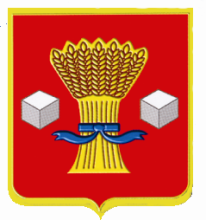 Администрация Цацинского сельского поселенияСветлоярского муниципального района Волгоградской областиПОСТАНОВЛЕНИЕ№ 23от «30» марта 2017г.Об  общественном обсуждении проектамуниципальной программы  формированиясовременной  городской  средыЦацинского сельского поселенияСветлоярского муниципального  районаВолгоградской области на  2017 год В целях  реализации   Федерального    закона от 6 октября 2003 г. № 131-ФЗ  «Об общих принципах организации местного самоуправления в Российской Федерации», постановления Правительства Российской Федерации от 10 февраля 2017 г. № 169 «Об утверждении Правил  предоставления и распределения субсидий из федерального  бюджета бюджетам субъектов Российской Федерации на поддержку государственных  программ субъектов Российской Федерации и муниципальных программ формирования современной  городской среды», руководствуясь Уставом Цацинского сельского поселенияп о с т а н о в л я ю:               1.Создать общественную комиссию Цацинского сельского поселения для организации общественного обсуждения проекта муниципальной программы «Формирование современной городской среды Цацинского сельского поселения Светлоярского муниципального района Волгоградской области на 2017 год» (далее- общественная комиссия) в составе согласно приложению 1 к настоящему постановлению. 2. Утвердить Положение об общественной комиссии Цацинского сельского поселения согласно приложению 2 к настоящему постановлению.3.  Утвердить порядок проведения общественного обсуждения проекта  муниципальной программы  "Формирования  современной городской среды Цацинского сельского поселения Светлоярского муниципального района Волгоградской области на 2017 год", согласно приложению 3.4.  Настоящее постановление вступает в силу со дня его подписания и подлежит обнародованию.5. Контроль над исполнением настоящего постановления оставляю за собой.Глава Цацинского сельского поселения                                          Н.Н. ПоповаПриложение 1 к постановлению администрацииЦацинского сельского поселенияот 30.03.2017 г. №23 Состав общественной комиссиидля организации общественного обсуждения проекта муниципальной программы «Формирование современной городской среды Цацинского сельского поселения Светлоярского муниципального района  Волгоградской области на 2017 год»	- Парфенова Надежда Ивановна- представитель политической партии "Единая    Россия ;	- Попова Надежда Николаевна- глава Цацинского сельского поселения;	-БутенкоНаталья Петровна - председатель ТОС «Пеликан»;  - Иванова Нина Ивановна – директор МКУК «Цацинская сельская библиотека»;  - Поляков Николай Викторович – директор МБУ «Хозяйственное управление».Приложение 2к постановлению администрацииЦацинского сельского поселения от 30.03.2017 г. № 23 Положениеоб общественной комиссии для организацииобщественного обсуждения проекта муниципальной программы"Формирование современной городской среды" на 2017 год,проведения оценки предложений заинтересованных лиц, а такжедля осуществления контроля хода реализации программы1. Общественная комиссия осуществляет следующие функции:а) проводит рассмотрение и оценку предложений заинтересованных лиц о включении дворовой территории и (или) общественной территории в муниципальную программу;б) организует общественное обсуждение муниципальной программы;в) принимает решение о целесообразности, обоснованности и возможности  учета или отклонения замечаний и (или) предложений по результатам обсуждения проекта муниципальной программы;г) осуществляет контроль за реализацией муниципальной программы;д) обсуждает дизайн-проекты благоустройства дворовой территории и (или) общественной территории;е) проводит рассмотрение и оценку предложений граждан, организаций о включении в муниципальную программу дворовой территории и (или) общественной территории.2. В своей деятельности общественная комиссия руководствуется принципами законности, равноправия всех ее членов и гласности. Работа в комиссии осуществляется на безвозмездной основе.3. Общественную комиссию возглавляет председатель, который осуществляет общее руководство деятельностью общественной комиссии, обеспечивает коллегиальность в обсуждении вопросов, а в его отсутствие – заместитель председателя общественной комиссии.4. В состав общественной комиссии включаются (по согласованию):представители органов местного самоуправления Цацинского сельского поселения;представители политических партий и движений;представители общественных организаций;иные лица.5. Общественная комиссия проводит заседания по мере необходимости. Инициатором проведения заседания является председатель общественной комиссии, члены комиссии уведомляются за 3 календарных дня до даты проведения заседания.6. Заседание общественной комиссии правомочно, если на нем присутствует более 50 процентов от общего числа ее членов. Каждый член общественной комиссии имеет один голос.7.Решения общественной комиссии принимаются простым большинством голосов членов комиссии, принявших участие в ее заседании. При равенстве голосов голос председателя общественной комиссии является решающим.8. По результатам проведения заседания общественной комиссии оформляется протокол.9. Протокол оформляется в течение трех рабочих дней со дня проведения заседания. Протокол подписывается всеми членами общественной комиссии, присутствующими на заседании. Протокол заседания общественной комиссии ведет секретарь.10. Протоколы общественной комиссии подлежат размещению на официальном сайте Цацинского сельского поселения: http://cacaadmin.ru в течение трех дней со дня утверждения протокола.        11. Организационное, финансовое и техническое обеспечение деятельности общественной комиссии осуществляется администрацией Цацинского сельского поселения.Приложение 3к постановлению администрации Цацинского сельского поселения от 30.03.2017 г. №23Порядокпроведения общественного обсуждения проектамуниципальной программы формированиясовременной городской среды на 2017 год1. Общественное обсуждение осуществляется в отношении проекта постановления администрации Цацинского сельского поселения  «Формирование современной городской среды Цацинского сельского поселения Светлоярского муниципального района Волгоградской области на 2017 год» (далее – проект муниципальной программы). 2. Общественное обсуждение муниципальной программы проводится в целях:-информирования населения муниципального образования о формировании муниципальной программы (с учетом фактов и мнений);-изучения общественного мнения по теме, вопросам и проблемам, на решение которых будет направлена муниципальная программа;-учета мнения населения муниципального образования при принятии решений о разработке, утверждении программы, а также внесении в нее изменений.2. Извещение о проведении общественных обсуждений проекта муниципальной программы обязательно публикуется в официальных средствах массовой информации с указанием электронного адреса в сети Интернет и дат начала и окончания приема замечаний и (или) предложений.3. Срок проведения общественного обсуждения составляет 30 календарных дней после размещения проекта муниципальной программы на официальном сайте Цацинского сельского поселения в сети Интернет.4. Лицо, желающее направить свои замечания и (или) предложения по проекту муниципальной программы, должно указать:фамилию, имя, отчество, дату рождения, контактные телефоны, почтовый адрес и адрес электронной почты (для физического лица).наименование организации, фамилию, имя, отчество представителя организации, почтовый адрес (для юридического лица). 5. Не подлежат рассмотрению замечания и предложения:1) в которых не указаны:фамилия, имя, отчество участника общественного обсуждения проекта муниципальной программы (для физического лица).наименование организации, фамилию, имя, отчество представителя организации - участника общественного обсуждения проекта муниципальной программы (для юридического лица).2) не поддающиеся прочтению;3) содержащие нецензурные либо оскорбительные выражения;4) поступившие по истечении установленного срока проведения общественного обсуждения проекта муниципальной программы.6. Замечания и (или) предложения направляются в электронном виде на адрес- http://cacaadmin.ruили на бумажном носителе по адресу: 404177, Волгоградская область, Светлоярский район, с. Цаца, ул. 18 ГМП, д.5, с 08-00 ч. до 16-00 ч. (с 12-00ч. до 13-00 ч. перерыв).7. После истечения срока общественного обсуждения проекта муниципальной программы администрация муниципального образования в течение 5 рабочих дней обобщает замечания и (или) предложения, полученные в ходе общественного обсуждения проекта муниципальной программы и направляет данную информацию на рассмотрение в общественную комиссию. 8. На основании подготовленной администрацией муниципального образования информации по результатам обсуждения, общественная комиссия принимает решение о целесообразности (нецелесообразности), обоснованности (необоснованности) и возможности (невозможности) учета замечаний и (или) предложений, полученных в ходе общественного обсуждения, при формировании муниципальной программы, и оформляет его по форме согласно приложению к настоящему Порядку. В решении указывается содержание замечаний и (или) предложений участников общественного обсуждения, а также результаты рассмотрения указанных замечаний и (или) предложений.9. На основании соответствующего решения общественной комиссии муниципальная программа дорабатывается с учетом замечаний и (или) предложений, поступивших в ходе общественного обсуждения.10. Итоги общественного обсуждения проекта муниципальной программы - решение общественной комиссии подлежит размещению на официальном сайте Цацинского сельского поселения в сети Интернет.11. Не поступление замечаний и (или) предложений по проекту муниципальной программы в адрес рабочей группы администрации Цацинского сельского поселения в срок, установленный для общественного обсуждения, не является препятствием для ее утверждения.Приложение к  Порядку проведения  общественного обсуждения проекта муниципальной программы формирования современной городской среды на 2017 год, утвержденного  постановлениемадминистрации Цацинского сельского поселения           от 30.03.2017г. №23 Решениепо итогам проведения общественного обсуждениямуниципальной программыНаименование муниципальной программы:___________________________________________________________Наименование  разработчика:_____________________________________Даты начала и окончания общественного обсуждения:________________________________________________________Место размещения проекта муниципальной программы (наименование официального сайта (раздела в сайте) в информационно-телекоммуникационной сети  «Интернет»):__________________________________________________________Председатель общественной комиссии____________ _____________________     (подпись)                                   (Ф.И.О.)____________ _____________________Члены комиссии:____________ _____________________     (подпись)                                    (Ф.И.О.)____________ _____________________     (подпись)                                    (Ф.И.О.)N п/пСодержание замечания(предложения)Результат рассмотрения(учтено/отклонено с обоснованием)Примечание